													
														        			  ALLEGATO   D
Organizzazione: _______________________________________________________________________________________________________________	ENTE   ORGANIZZATORE REGISTRO   DELLE   PRESENZECORSO	                 	PERIODO   SEDE / SEDI NOTA: la compilazione del presente registro in tutte le sue parti è affidata al tutor/referente ________________________________________								                    (Timbro, nome, cognome in stampatello e firma leggibile del Legale Rappresentante)                                                                                                                                                                  ___________________________  ________________________CORSO 	___________________________________________ PERIODO	___________________________________________SEDE / I 	___________________________________________ 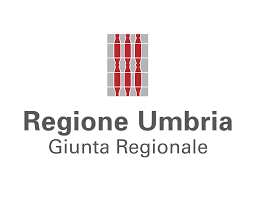 SISTEMA FORMATIVO DEL SERVIZIO PROTEZIONE CIVILE ED EMERGENZE MODULISTICA DEL PIANO FORMATIVO 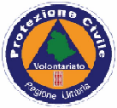 ATTIVITA’ FORMATIVA DEL ___ (data)___ SEDE ___________________ATTIVITA’ FORMATIVA DEL ___ (data)___ SEDE ___________________ATTIVITA’ FORMATIVA DEL ___ (data)___ SEDE ___________________COGNOME  E NOME  (Allievo)COGNOME  E NOME  (Allievo)COGNOME  E NOME  (Allievo)ENTRATAUSCITARicevutaATTIVITA’ SVOLTA DAI DOCENTI1FIRMA   ALLIEVOFIRMA   ALLIEVOMaterialeATTIVITA’ SVOLTA DAI DOCENTI2Lezione dalle______ alle ______FIRMA TUTOR / 3TEORICA/PRATICAREFERENTE4_______________5                                                    FIRMA6DOCENTE         _________________________________7_________________8Lezione dalle______ alle ______9TEORICA/PRATICA1011NOTE12                                                    FIRMAEntrate/Uscite se 13DOCENTE         _________________diverse, note14generali____________15Lezione dalle______ alle _______________________16TEORICA/PRATICA___________________17_________________18_________________19                                                    FIRMA_________________20DOCENTE         __________________________________ 21_________________22___________________23Consegnati agli allievi presenti i seguenti materiali________________________ 24_________________252627282930TEORIATEORIATEORIATEORIATEORIATEORIATEORIAPRATICAPRATICAPRATICAPRATICAPRATICAPRATICAPRATICATOTTOTNOTEN.COGNOMENOMEgg/mmgg/mmgg/mmgg/mmgg/mmTot. ore%gg/mmgg/mmgg/mmgg/mmgg/mmTot. ore%ore%123456789101112131415TOTALE ORE CORSO PREVISTETOTALE ORE CORSO PREVISTETOTALE ORE CORSO PREVISTETOTALE ORE CORSO PREVISTETOTALE ORE CORSO PREVISTETOTALE ORE CORSO PREVISTExxxxxx